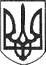 РЕШЕТИЛІВСЬКА МІСЬКА РАДАПОЛТАВСЬКОЇ ОБЛАСТІВИКОНАВЧИЙ КОМІТЕТ РІШЕННЯ29 грудня 2022 року                                                                                          № 256Про затвердження Переліку об’єктів та видів громадських робіт на 2023 рік, безробітними особами, які направлені центром зайнятостіКеруючись підпунктом 17 пункту „б” частини першої статті 34 Закону України „Про місцеве самоврядування в Україні”, рішенням виконавчого комітету Решетилівської міської ради від 29.12.2021 № 382 ,,Про затвердження плану роботи виконавчого комітету на 2022 рік” та з метою належного своєчасне сприяння працевлаштування працездатного населення, запобігти масовому безробіттю, забезпечити тимчасову зайнятість населення шляхом організації оплачуваних громадських робіт, сприяти створенню нових робочих місць, виконавчий комітет Решетилівської  міської радиВИРІШИВ:Затвердити Перелік видів громадських робіт на 2023 рік, безробітними особами, які направлені центром зайнятості (додається).Секретар міської ради							Т.А.МалишЗАТВЕРДЖЕНОрішення виконавчого комітету Решетилівської міської ради29 грудня 2022 року №256Перелік видів громадських робіт на 2023 рік, безробітними особами, які направлені центром зайнятості1. Екологічний захист навколишнього середовища, впорядкування кладовищ.2. Підсобні та ремонтні роботи при проведенні ремонту об’єктів охорони  здоров’я та об’єктів соціальної сфери.	3. Догляд за особами похилого віку та особами з інвалідністю.	4. Впорядкування територій населених пунктів з метою ліквідації наслідків надзвичайних ситуацій, визнаних рішеннями органів виконавчої влади.	5. Впорядкування місць меморіального поховання, які мають офіційний статус.	6. Підсобні роботи з відновлення пам’яток архітектури, історії та культури.	7. Підсобні роботи у ремонті приватних житлових будинків одиноких осіб з числа ветеранів війни та інвалідів війни, учасників АТО, ООС та їх сімей.8. Надання допомоги сім’ям, члени яких загинули, постраждали в антитерористичній операції, операції об’єднаних сил, військовій агресії Російської Федерації проти України, які зазнали негативного впливу внаслідок збройного конфлікту.9. Інформування населення щодо отримання житлових субсидій та робота з документами.10. Надання послуг із супроводу, догляду, обслуговування, соціально-медичного патронажу осіб з інвалідністю.11. Виконання підсобних робіт до опалювального періоду та в опалювальний період для дошкільних та інших навчальних закладів, закладів охорони здоров’я.12. Роботи з соціально вразливими верстами населення, інші роботи соціального напрямку.13. Підсобні роботи при ремонті або реконструкції об’єктів соціальної сфери (для дошкільних та інших навчальних закладів, закладів охорони здоров’я, будинків інтернатів для громадян похилого віку та інвалідів, ФАПів, клубів, стадіонів та інших).Начальник відділу сім’ї, соціального захисту та охорони здоров’я                                 Д.С. Момот